.Start after 16 countsRestart wall 5 after 16 countsIntro: SKATE R, SKATE L, R SHUFFLE DIAGONAL FWD, SKATE L, SKATE R, L SHUFFLE DIAGONAL FWD, SKATE R, SKATE L, R SHUFFLE DIAGONAL BACKWARD, SKATE L, SKATE R, L SHUFFLE DIAGONAL BACKWARD[1- 8] R STEP FWD, L STEP FWD, MAMBO R, L STEP FWD, R STEP FWD, MAMBO L[9-16] CHASSE R, ½ TURN R CHASSE L, SAILOR STEP R, SAILOR STEP L[17-24] R CROSS SHUFFLE x 2, MAMBO L, MAMBO R[25-32] L CROSS SHUFFLE x 2, MAMBO R, MAMBO LLast Update - 24 Nov. 2020Cumbia Loca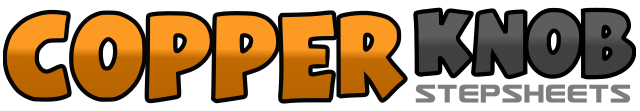 .......Compte:32Mur:2Niveau:EZ Improver.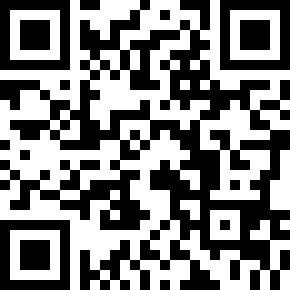 Chorégraphe:Margarita Vachiano, Toñi Vachiano, M. Angeles Alemany (ES), Cati Riera (ES), Rocio Vilchez, M. Antonia Ventayol (ES) & Catalina M. March - July 2019Margarita Vachiano, Toñi Vachiano, M. Angeles Alemany (ES), Cati Riera (ES), Rocio Vilchez, M. Antonia Ventayol (ES) & Catalina M. March - July 2019Margarita Vachiano, Toñi Vachiano, M. Angeles Alemany (ES), Cati Riera (ES), Rocio Vilchez, M. Antonia Ventayol (ES) & Catalina M. March - July 2019Margarita Vachiano, Toñi Vachiano, M. Angeles Alemany (ES), Cati Riera (ES), Rocio Vilchez, M. Antonia Ventayol (ES) & Catalina M. March - July 2019Margarita Vachiano, Toñi Vachiano, M. Angeles Alemany (ES), Cati Riera (ES), Rocio Vilchez, M. Antonia Ventayol (ES) & Catalina M. March - July 2019.Musique:Se Vuelve Loca (Spanglish Version) - CNCOSe Vuelve Loca (Spanglish Version) - CNCOSe Vuelve Loca (Spanglish Version) - CNCOSe Vuelve Loca (Spanglish Version) - CNCOSe Vuelve Loca (Spanglish Version) - CNCO........1, 2R step forward, L step forward,3&4Rock RF to R side, recover on LF, step RF forward5, 6L step forward, R step forward7&8Rock LF to L side, recover on RF, step LF together1&2.Step R to rigth side, step L to next to R, step R to rigth side3&4Make ½ turn R, step L to left side, step R next to rigth, step L to left side (facing 6:0)5&6Cross RF behind LF, step LF to L side, step RF to R side7&8Cross LF behind RF, step RF to R side, step LF to L side1&2&Cross RF over LF, step LF to L side, cross RF over LF, step LF to L3&4Cross RF over LF, step RF to L side, cross RF over LF5&6Rock LF to L side, recover on RF, step LF together7&8.Rock RF to R side, recoger on LF, step RF together1&2&Cross LF over RF, step RF to R side, cross LF over RF, step RF to LR3&4Cross LF over RF, step RF to R side, cross LF over LF5&6Rock RF to L side, recover on LF, step RF together7&8.Rock LF to L side, recoger on RF, step LF together